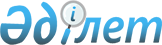 О внесении изменений в решение районного маслихата от 12 сентября 2012 года № 7/47 "Об утверждении схем зонирования и поправочных коэффициентов на базовые налоговые ставки в целях налогообложения по селу Акшукур"
					
			Утративший силу
			
			
		
					Решение Тупкараганского районного маслихата Мангистауской области от 15 марта 2016 года № 39/270. Зарегистрировано Департаментом юстиции Мангистауской области от 12 апреля 2016 года № 3006. Утратило силу решением Тупкараганского районного маслихата Мангистауской области от 17 марта 2017 года № 10/84      Сноска. Утратило силу решением Тупкараганского районного маслихата Мангистауской области от 17.03.2017 № 10/84 (вводится в действие по истечении десяти календарных дней после дня его первого официального опубликования).

      Примечание РЦПИ.

      В тексте документа сохранена пунктуация и орфография оригинала.

      В соответствии с Законом Республики Казахстан от 28 ноября 2014 года "О внесении изменений и дополнений в некоторые законодательные акты Республики Казахстан по вопросам налогообложения" и на основании информационного письма департамента юстиции Мангистауской области от 14 февраля 2016 года № 10-11-513, Тупкараганский районный маслихат РЕШИЛ:

      1. Внести в решение районного маслихата от 12 сентября 2012 года № 7/47 "Об утверждении схем зонирования и поправочных коэффициентов на базовые налоговые ставки в целях налогообложения по селу Акшукур" ( зарегистрировано в Реестре государственной регистрации нормативных правовых актов за № 2165, опубликовано в газете "Аккетік арайы" от 12 октября 2012 года № 60-61) следующие изменения:

      в заголовок, в пункт 1 и в приложении 2 на государственном языке внесены изменения, текст на русском языке не изменяется.

      2. Руководителю аппарата Тупкараганского районного маслихата ( Избен А.) обеспечить государственную регистрацию настоящего решения в органах юстиции, его официальное опубликование в информационно-правовой системе "Әділет" и в средствах массовой информации.

      3. Настоящее решение вступает в силу со дня государственной регистрации в органах юстиции и вводится в действие по истечении десяти календарных дней после дня его первого официального опубликования.



      "СОГЛАСОВАНО"

      Аким села Акшукур

      М.Изтур

      15 марта 2016 года

      

      "СОГЛАСОВАНО"

      Руководитель республиканского

      государственного учреждения

      "Управление государственных

      доходов по Тупкараганскому

      району департамента государственных

      доходов по Мангистауской области

      Комитета государственных

      доходов Министерства финансов

      Республики Казахстан"

      Ж. Утепбергенова

      15 марта 2016 года

      

      "СОГЛАСОВАНО"

      Руководитель государственного учреждения

      "Тупкараганский районный отдел земельных

      отношений"

      И. Науханов

      15 марта 2016 года


					© 2012. РГП на ПХВ «Институт законодательства и правовой информации Республики Казахстан» Министерства юстиции Республики Казахстан
				
      Председатель сессии,

      секретарь районного маслихата

А.Досанова
